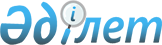 О внесении изменений в решение районного маслихата от 22 декабря 2010 года N 36/208 "О районном бюджете на 2011-2013 годы"
					
			Утративший силу
			
			
		
					Решение маслихата Есильского района Северо-Казахстанской области от 26 октября 2011 года N 48/264. Зарегистрировано Департаментом юстиции Северо-Казахстанской области 25 ноября 2011 года N 13-6-178. Утратило силу в связи с истечением срока действия (письмо маслихата Есильского района Северо-Казахстанской области от 11 января 2013 года N 01-21/9)

      Сноска. Утратило силу в связи с истечением срока действия (письмо маслихата Есильского района Северо-Казахстанской области от 11.01.2013 N 01-21/9)      В соответствии со статьей 106, 109 Бюджетного Кодекса Республики Казахстан от 4 декабря 2008 года № 95-IV, пунктом 1 статьи 6 Закона Республики Казахстан от 23 января 2001 года № 148 «О местном государственном управлении и самоуправлении в Республике Казахстан», районный маслихат РЕШИЛ:



      1. Внести в решение районного маслихата от 22 декабря 2010 года № 36/208 «О районном бюджете на 2011-2013 годы» (зарегистрировано в реестре государственной регистрации нормативных правовых актов 19 января 2011 года № 13-6/159, опубликовано в районных газетах «Есіл Таны 25 февраля 2011 года № 9(249), Ишим 25 января 2011 года № 9(8528), следующие изменения:

      подпункт 1) пункта 1 изложить в следующей редакции:

      «1) доходы - 2 283 189 тыс. тенге;

      в том числе:

      налоговые поступления – 225 120 тыс. тенге;

      неналоговые поступления – 4 054 тыс. тенге;

      поступления от продажи основного капитала – 4 194 тыс. тенге;

      поступления трансфертов – 2 049 821 тыс. тенге;»;

      подпункт 2) пункта 1 изложить в следующей редакции:

      «2) затраты – 2 289 332,1 тыс. тенге;»;

      подпункт 2) пункта 7 изложить в следующей редакции:

      «2) 4036 тыс. тенге – на реализацию мер по оказанию социальной поддержки специалистов прибывших для работы в сельские населенные пункты Есильского района»;

      пункт 8 изложить в следующей редакции:

      «8. Предусмотреть в бюджете района распределение бюджетных кредитов из республиканского бюджета для реализации мер социальной поддержки специалистов прибывших для работы в сельские населенные пункты Есильского района на 2011 год в сумме 26706 тыс. тенге»;

      приложения 1, 4, 6, 7 к указанному решению изложить в редакции согласно приложениям 1, 2, 3, 4 к настоящему решению.



      2. Настоящее решение вводится в действие с 1 января 2011 года.      Председатель сессии

      районного маслихата                        Е. Олейникова      Секретарь

      районного маслихата                        Б. Шериязданов

Приложение 1

к решению районного маслихата

от 26 октября 2011 года № 48/264Приложение 1

к решению районного маслихата

от 22 декабря 2010 года № 36/208 Есильский районный бюджет на 2011 год

Приложение 2

к решению районного маслихата

от 26 октября 2011 года № 48/264Приложение 4

к решению районного маслихата

от 22 декабря 2010 года № 36/208 Перечень бюджетных программ развития районного бюджета на 2011 год с разделением на бюджетные программы направленные на реализацию бюджетных инвестиционных проектов и формирования или увеличение уставного капитала юридический лиц

Приложение 3

к решению районного маслихата

от 26 октября 2011 года № 48/264Приложение 6

к решению районного маслихата

от 22 декабря 2010 года № 36/208 Перечень бюджетных программ по аульным (сельским) округам на 2011 год

Приложение 4

к решению районного маслихата

от 26 октября 2011 года № 48/264Приложение 7

к решению районного маслихата

от 22 декабря 2010 года № 36/208 Социальная помощь отдельным категориям нуждающихся граждан по решению местных представительных органов на 2011 год
					© 2012. РГП на ПХВ «Институт законодательства и правовой информации Республики Казахстан» Министерства юстиции Республики Казахстан
				Ка

те

го

риякла

сспод

кла

ссНаименованиеСумма (тыс.тенге) 2011 годДоходы2 283 1891Налоговые поступления225 1201Подоходный налог2 0582Индивидуальный подоходный налог2 0583Социальный налог140 2751Социальный налог140 2754Налоги на собственность61 1691Налоги на имущество21 4903Земельный налог7 2254Налог на транспортные средства29 9545Единый земельный налог2 5005Внутренние налоги на товары, работы и услуги18 9042Акцизы1 7223Поступления за использование природных и других ресурсов11 9204Сборы за ведение предпринимательской и профессиональной деятельности5 2628Обязательные платежи, взимаемые за совершение юридически значимых действий и ( или) выдачу документов уполномоченными на то государственными органами или должностными лицами2 7141Государственная пошлина2 7142Неналоговые поступления4 0541Доходы от государственной собственности2445Доходы от аренды имущества, находящегося в коммунальной собственности2446Прочие неналоговые поступления3 8101Прочие неналоговые поступления3 8103Поступления от продажи основного капитала4 1943Продажа земли и нематериальных активов4 1941Продажа земли4 1944Поступления трансфертов2 049 8212Трансферты из вышестоящих органов государственного управления2 049 8212Трансферты из областного бюджета2 049 821Функциональная группаФункциональная группаФункциональная группаФункциональная группаСумма (тыс.тенге) 2011 годАдминистратор бюджетных программАдминистратор бюджетных программАдминистратор бюджетных программСумма (тыс.тенге) 2011 годПрограммаПрограммаСумма (тыс.тенге) 2011 годНаименованиеСумма (тыс.тенге) 2011 годII. Затраты2 289 332,11Государственные услуги общего характера195 788112Аппарат маслихата района (города областного значения)13201001Услуги по обеспечению деятельности маслихата района (города областного значения)13201122Аппарат акима района (города областного значения)48995001Услуги по обеспечению деятельности акима района (города областного значения)47223003Капитальные расходы государственных органов1772123Аппарат акима района в городе, города районного значения, поселка, аула (села), аульного (сельского) округа114 552001Услуги по обеспечению деятельности акима района в городе, города районного значения, поселка аула (села), аульного (сельского) округа114042022Капитальные расходы государственных органов510452Отдел финансов района (города областного значения)9863001Услуги по реализации государственной политики в области исполнения бюджета района (города областного значения) и управления коммунальной собственностью района (города областного значения)9405003Проведение оценки имущества в целях налогооблажения252004Организация работы по выдаче разовых талонов и обеспечение полноты сбора сумм от реализации разовых талонов206453Отдел экономики и бюджетного планирования района (города областного значения)9 177001Услуги по реализации государственной политики в области формирования и развития экономической политики, системы государственного планирования и управления района (города областного значения)9 1772Оборона5 644122Аппарат акима района (города областного значения)5 644005Мероприятия в рамках исполнения всеобщей воинской обязанности4 764006Предупреждение и ликвидация чрезвычайных ситуаций масштаба района (города областного значения)330007Мероприятия по профилактике и тушению степных пожаров районного (городского) масштаба, а также пожаров в населенных пунктах, в которых не созданы органы государственной противопожарной службы5503Общественный порядок, безопасность, правовая, судебная, уголовно-исполнительная деятельность819458Отдел жилищно-коммунального хозяйства, пассажирского транспорта и автомобильных дорог района (города областного значения)819021Обеспечение безопасности дорожного движения в населенных пунктах8194Образование1 626 090123Аппарат акима района в городе, города районного значения, поселка, аула (села), аульного (сельского) округа1 982005Организация бесплатного подвоза учащихся до школы и обратно в аульной (сельской) местности1 982471Отдел образования, физической культуры и спорта района (города областного значения)1 624 108003Обеспечение деятельности организаций дошкольного воспитания и обучения119 982004Общеобразовательное обучение1 428 860005Дополнительное образование для детей и юношества38 075008Информатизация системы образования в государственных учреждениях образования района (города областного значения)5 136009Приобретение и доставка учебников, учебно-методических комплексов для государственных учреждений образования района (города областного значения)7 718020Ежемесячные выплаты денежных средств опекунам (попечителям) на содержание ребенка сироты (детей- сирот), и ребенка (детей), оставшегося без попечения родителей9 828023Обеспечение оборудованием, программным обеспечением детей-

инвалидов, обучающихся на дому2 814025Увеличение размера доплаты за квалификационную категорию учителям школ и воспитателям дошкольных организаций образования11 6956Социальная помощь и социальное обеспечение 133 798451Отдел занятости и социальных программ района (города областного значения)114 352002Программа занятости21 028023Обеспечение деятельности центров занятости7 180004Оказание социальной помощи на приобретение топлива специалистам здравоохранения, образования, социального обеспечения, культуры и спорта в сельской местности в соответствии с законодательством Республики Казахстан4 455005Государственная адресная социальная помощь5644007Социальная помощь отдельным категориям нуждающихся граждан по решению местных представительных органов33 791014Оказание социальной помощи нуждающимся гражданам на дому24 093016Государственные пособия на детей до 18 лет14 489017Обеспечение нуждающихся инвалидов обязательными гигиеническими средствами и предоставление услуг специалистами жестового языка, индивидуальными помощниками в соответствии с индивидуальной программой реабилитации инвалида3 672471Отдел образования, физической культуры и спорта района (города областного значения)729012Социальная поддержка обучающихся и воспитанников организаций образования очной формы обучения в виде льготного проезда на общественном транспорте (кроме такси) по решению местных представительных органов729451Отдел занятости и социальных программ района (города областного значения)18 717001Услуги по реализации государственной политики на местном уровне в области обеспечения занятости и реализации социальных программ для населения16 161021Капитальные расходы государственных органов930011Оплата услуг по зачислению, выплате и доставке пособий и других социальных выплат699010Материальное обеспечение детей-инвалидов, воспитывающихся и обучающихся на дому9277Жилищно-коммунальное хозяйство48 717,1467Отдел строительства района (города областного значения)26 925,7003Строительство и (или) приобретение жилья государственного коммунального жилищного фонда жилья8 540,0019Строительство жилья1431,7007Развитие благоустройства городов и населенных пунктов8 554022Развитие инженерно-

коммуникационной инфраструктуры в рамках Программы занятости 20208 400458Отдел жилищно-коммунального хозяйства, пассажирского транспорта и автомобильных дорог района (города областного значения)21 791,4012Функционирование системы водоснабжения и водоотведения5 845,4015Освещение улиц в населенных пунктах6 775016Обеспечение санитарии населенных пунктов1 008017Содержание мест захоронений и захоронение безродных160018Благоустройство и озеленение населенных пунктов8 0038Культура, спорт, туризм и информационное пространство78 566123Аппарат акима района в городе, города районного значения, поселка, аула (села), аульного (сельского) округа29 469006Поддержка культурно-досуговой работы на местном уровне29 469014Проведение спортивных соревнований на районном (города областного значения) уровне388015Подготовка и участие членов сборных команд района (города областного значения) по различным видам спорта на областных спортивных соревнованиях2 626455Отдел культуры и развития языков района (города областного значения)29 224003Поддержка культурно-досуговой работы16 468006Функционирование районных (городских) библиотек12 240007Развитие государственного языка и других языков народа Казахстана516456Отдел внутренней политики района (города областного значения)3 649002Услуги по проведению государственной информационной политики через газеты и журналы3 649455Отдел культуры и развития языков района (города областного значения)5 599001Услуги по реализации государственной политики на местном уровне в области развития языков и культуры5 599456Отдел внутренней политики района (города областного значения)7 611001Услуги по реализации государственной политики на местном уровне в области информации, укрепления государственности и формирования социального оптимизма граждан7 372003Реализация региональных программ в сфере молодежной политики147005Услуги по проведению государственной информационной политики через телерадиовещание9210Сельское, водное, лесное, рыбное хозяйство, особо охраняемые природные территории, охрана окружающей среды и животного мира, земельные отношения115 369474Отдел сельского хозяйства и ветеринарии района (города областного значения)18 653001Услуги по реализации государственной политики на местном уровне в сфере сельского хозяйства и ветеринарии14 069005Обеспечение функционирования скотомогильников (биотермических ям)120007Организация отлова и уничтожения бродячих собак и кошек428099Реализация мер социальной поддержки специалистов4 036467Отдел строительства района (города областного значения)75 279012Развитие объектов водного хозяйства75 279463Отдел земельных отношений района(города областного значения)7 997001Услуги по реализации государственной политики в области регулирования земельных отношений на территории района (города областного значения)7 997474Отдел сельского хозяйства и ветеринарии района (города областного значения)13 440013Проведение противоэпизоотических мероприятий13 44011Промышленность, архитектурная, градостроительная и строительная деятельность6 441467Отдел строительства района (города областного значения)6 441001Услуги по реализации государственной политики на местном уровне в области строительства6 44112Транспорт и коммуникации. Автомобильный транспорт 35 570458Отдел жилищно-коммунального хозяйства, пассажирского транспорта и автомобильных дорог района (города областного значения)35 570023Обеспечение функционирования автомобильных дорог35 57013Прочие34 512469Отдел предпринимательства района (города областного значения)7 672001Услуги по реализации государственной политики на местном уровне в области развития предпринимательства и промышленности5 822004Капитальные расходы государственных органов1 850451Отдел занятости и социальных программ района (города областного значения)10 452022Поддержка частного предпринимательства в рамках программы "Дорожная карта бизнеса - 2020"10 452452Отдел финансов района (города областного значения)20012Резерв местного исполнительного органа района (города областного значения)20458Отдел жилищно-коммунального хозяйства, пассажирского транспорта и автомобильных дорог района (города областного значения)6 481001Услуги по реализации государственной политики на местном уровне в области жилищно-коммунального хозяйства, пассажирского транспорта и автомобильных дорог6 481471Отдел образования, физической культуры и спорта района (города областного значения)9 887001Услуги по обеспечению деятельности отдела образования, физической культуры и спорта9 827018Капитальные расходы государственных органов6015Трансферты8 018452Отдел финансов района (города областного значения)8 018006Возврат неиспользованных (недоиспользованных) целевых трансфертов8 018III.Чистое бюджетное кредитованиеIII.Чистое бюджетное кредитованиеIII.Чистое бюджетное кредитованиеIII.Чистое бюджетное кредитование55192Бюджетные кредиты56106Функциональная группаФункциональная группаФункциональная группаФункциональная группаСумма (тыс. тенге)Администратор бюджетных программАдминистратор бюджетных программАдминистратор бюджетных программСумма (тыс. тенге)ПрограммаПрограммаСумма (тыс. тенге)НаименованиеСумма (тыс. тенге)7Жилищно-коммунальное хозяйство29400467Отдел строительства района (города областного значения)2940019Строительство жилья2940010Сельское, водное, лесное, рыбное хозяйство, особо охраняемые природные территории, охрана окружающей среды и животного мира, земельные отношения26706474Отдел сельского хозяйства и ветеринарии района (города областного значения)26706009Бюджетные кредиты для реализации мер социальной поддержки специалистов26706ка

те

го

риякла

сспод

кла

ссНаименованиеСумма (тыс. тенге)01Погашение бюджетных кредитов9141Погашение бюджетных кредитов, выданных из государственного бюджета914IV. Сальдо по операциям с финансовыми активами4870Приобретение финансовых активов5000Функциональная группаФункциональная группаФункциональная группаФункциональная группаСумма (тыс. тенге)Администратор бюджетных программАдминистратор бюджетных программАдминистратор бюджетных программСумма (тыс. тенге)ПрограммаПрограммаСумма (тыс. тенге)НаименованиеСумма (тыс. тенге)13Прочие5000452Отдел финансов района (города областного значения)5000014Формирование или увеличение уставного капитала юридических лиц5000ка

те

го

риякла

сспод

кла

ссНаименованиеСумма (тыс. тенге)6Поступления от продажи финансовых активов государства13001Поступления от продажи финансовых активов государства1301Поступления от продажи финансовых активов государства внутри страны130V. Дефицит (профицит) бюджета-66205,1VІ. Финансирование дефицита(использование профицита бюджета)66205,17Поступление займов561061Внутренние государственные займы561062Договоры займа56106Функциональная группаФункциональная группаФункциональная группаФункциональная группаСумма (тыс. тенге)Администратор бюджетных программАдминистратор бюджетных программАдминистратор бюджетных программСумма (тыс. тенге)ПрограммаПрограммаСумма (тыс. тенге)НаименованиеСумма (тыс. тенге)16Погашение займов914452Отдел финансов района (города областного значения)914008Погашение долга местного исполнительного органа перед вышестоящим бюджетом9148Используемые остатки бюджетных средств11013,11Остатки бюджетных средств11013,11Свободные остатки бюджетных средств11013,1Функц.

группаАдми

нис

тра

торПро

грам

маНаименованиесумма

(тыс.

тенге)134АВИнвестиционные программы136 604,77Жилищно-коммунальное хозяйство56 326467Отдел строительства района (города областного значения)56 326003Строительство и (или) приобретение жилья государственного коммунального жилищного фонда8 540Разработка ПСД и строительство жилого дома по улице Ленина № 3 А в селе Горное Есильского района СКО7 000Оформление земельного участка под строительство жилого дома по улице Ленина № 3 А в селе Горное Есильского района40Разработка и экспертиза ПСД по реконструкции жилого дома в селе Явленка Есильского района СКО1 500019Строительство жилья30831,7Строительство одноэтажного жилого дома со стенами из пеноблоков по улице Ибраева № 58 в селе Явленка Есильского района4900Строительство 3 одноквартирных жилых домов со стенами из пеноблоков в селе Ильинка Есильского района СКО14700Строительство 2 одноквартирных жилых домов со стенами из пеноблоков в селе Заградовка Есильского района СКО9800Разработка ПСД, оформление земельных участков, экспертизы по строительству жилых домов, услуги по проведению замеров радиоактивности гамма-фона земельных участков1431,7007Развитие благоустройства городов и населенных пунктов8554Строительство стелы по улице Ленина 1 А в селе Явленка Есильского района СКО6280Разработка экспертизы, ПСД, отвод земельного участка, установление границ, изготовление идентификационного документа на регистрацию права собственности в уполномоченном органе по строительству и монтажу стелы в селе Явленка Есильского района2274022Развитие инженерно-

коммуникационной инфраструктуры в рамках Программы занятости 20208 400Строительство жилых домов в селе Явленка, Ильинка, Заградовка Есильского района СКО(инженерные коммуникации)8 40010Сельское, водное, лесное, рыбное хозяйство, особо охраняемые природные территории, охрана окружающей среды и животного мира, земельные отношения75 279467Отдел строительства района (города областного значения)75 279012Развитие объектов водного хозяйства75 279Разработка проектно-сметной документации по проекту "Строительство кустовых скваженных водозаборов из подземных вод в Айыртауском, Есильском районах Северо-Казахстанской области "Заградовское месторождение подземных вод"в селах Тонкошуровка, Заградовка, Булак19 893На реконструкцию отвода от Пресновского группового водопровода к селу Орнек Есильского района(корректировка сметной документации)36 662Разработка ПСД по проекту "Развитие и реконструкция разводящих сетей в селе Явленка Есильского района"10484Разработка ПСД по проекту "Развитие и реконструкция разводящих сетей в селе Корнеевка Есильского района"8000На изготовление землеустроительного проекта, установление границ на местности, изготовление идентификационного документа на земельный участок под объект "Развитие и реконструкция разводящих сетей в селе Явленка, Корнеевка24013Прочие5000452Отдел финансов района (города областного значения)5000014Формирование или увеличение уставного капитала юридических лиц5000Функциональная группаФункциональная группаФункциональная группаФункциональная группасумма

(тыс.

тенге)Администратор бюджетных программАдминистратор бюджетных программАдминистратор бюджетных программсумма

(тыс.

тенге)ПрограммаПрограммасумма

(тыс.

тенге)Наименованиесумма

(тыс.

тенге)1Государственные услуги общего характера114 552123Аппарат акима района в городе, города районного значения, поселка,аула (села), аульного (сельского) округа114552001Услуги по обеспечению деятельности акима района в городе, города районного значения, поселка аула (села), аульного (сельского) округа114042в том числе: Алматинский сельский округ6301Амангельдинский сельский округ6183Бескудукский сельский округ7221Булакский сельский округ6821Волошинский сельский округ6862Заградовский сельский округ6491Заречный сельский округ8210Ильинский сельский округ6785Корнеевский сельский округ7752Николаевский сельский округ7072Петровский сельский округ6331Покровский сельский округ7075Спасовский сельский округ6480Тарангульский сельский округ7560Явленский сельский округ9808Ясновский сельский округ7090022Капитальные расходы государственных органов510в том числе Явленский сельский округ5104Образование1982123Аппарат акима района в городе, горрда районного значения, поселка,аула (села), аульного (сельского) округа1982005Организация бесплатного подвоза учащихся до школы и обратно в аульной (сельской) местности1982в том числе:Амангельдинский сельский округ351Бескудукский сельский округ394Волошинский сельский округ228Корневский сельский округ135Покровский сельский округ396Тарангульский сельский округ4788Культура,спорт,туризм и информационное пространство29469123Аппарат акима района в городе, города районного значения, поселка, аула (села), аульного (сельского) округа29469006Поддержка культурно-досуговой работы на местном уровне29469в том числе: Алматинский сельский округ1713Амангельдинский сельский округ724Бескудукский сельский округ621Булакский сельский округ865Волошинский сельский округ532Заградовский сельский округ749Заречный сельский округ2455Ильинский сельский округ894Корнеевский сельский округ в том числе:6717Корнеевский сельский дом культуры5845Николаевский сельский округ542Петровский сельский округ1280Покровский сельский округ627Тарангульский сельский округ598Ясновский сельский округ 11152Ясновский сельский дом культуры 10438Функциональная группаФункциональная группаФункциональная группаФункциональная группасумма

(тыс.

тенге)Администратор бюджетных программАдминистратор бюджетных программАдминистратор бюджетных программсумма

(тыс.

тенге)ПрограммаПрограммасумма

(тыс.

тенге)Наименованиесумма

(тыс.

тенге)6Социальная помощь и социальное обеспечение33791451Отдел занятости и социальных программ района (города областного значения)33791007Социальная помощь отдельным категориям нуждающихся граждан по решению местных представительных органов33791Социальная помощь участникам и инвалидам Великой Отечественной войны на посещение бань, парикмахерских118Социальная поддержка студентам из малообеспеченных семей240Социальная помощь инвалидам и участникам Великой Отечественной войны на оплату расходов за коммунальные услуги1788Социальная помощь на льготное зубопротезирование (кроме драгоценных металлов, металлокерамических протезов) участникам и инвалидам Великой Отечественной Войны, а также лицам, приравненным к ним94Социальная помощь для обеспечения дополнительным питанием граждан, больных активным туберкулезом149Социальная помощь отдельным категориям граждан на экскурсионные авиатуры362Социальные выплаты отдельным категориям граждан на санаторно-

курортное лечение1767Социальная помощь в рамках программы по стимулированию рождаемости "Фонд поколений"29273